Centrum Kultury w Łęcznej, Lubelski Klub Szachowy,Związek Zawodowy „Kadra” Lubelski Węgiel „Bogdanka” S.A.zapraszająna imprezę środowiskową p.n.: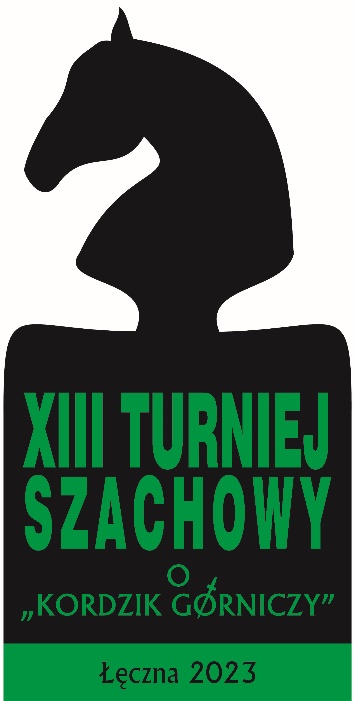 REGULAMINCEL IMPREZYwłączenie się w program obchodów święta Barbórki, popularyzacja i upowszechnianie gry w szachy jako intelektualnej rozrywki posiadającej wielkie walory wychowawcze, aktywne spędzanie czasu wolnego.PATRONAT STRATEGICZNYLubelski Węgiel „Bogdanka” S.A. w Bogdance,Związek Zawodowy „KADRA” Lubelski Węgiel „Bogdanka” S.A.ORGANIZATORCentrum Kultury w Łęcznej, Lubelski Klub Szachowy i Związek Zawodowy „Kadra”. WARUNKI UCZESTNICTWAw Turnieju mają prawo uczestniczyć wszyscy chętni zgłoszeni w terminie i zaakceptowani przez Organizatora.TERMIN I MIEJSCE3 grudnia 2023 r. Centrum Kultury w Łęcznej ul. Obrońców Pokoju 1,odprawa techniczna o godz. 9.00,start godz.10.00.ZGŁOSZENIA I INFORMACJAuczestnicy z Łęcznej i powiatu łęczyńskiego zgłaszają swój udział w Turnieju w Centrum Kultury w Łęcznej do 30 listopada 2023 r. pod adresem mailowym: info@ck.leczna.pl a w przypadku wolnych miejsc na 30 minut przed turniejem,uczestnicy spoza  powiatu łęczyńskiego zgłaszają swój udział pod adresem:
http://www.chessarbiter.com/turnieje/2022/ti_4639/lub zbyszek.pyda@gmail.com (ilość miejsc ograniczona).WPISOWEuczestnicy z terenu Łęcznej i powiatu łęczyńskiego 	- 15 zł.,pozostali uczestnicy					- 30 zł.,uczestnicy do lat 7 (rocznik 2016 i młodsi)		- 10 zł.,w przypadku rodzin wpisowe za pierwsze 2 osoby,wpisowe przyjmowane będzie w dniu Turnieju do godz. 9:45.SPOSÓB ROZGRYWEK I KLASYFIKACJArozgrywki przeprowadzone będą systemem szwajcarskim na dystansie 9 rund w tempie 15 minut dla zawodnika,klasyfikacja:suma punktów z gry,punktacja pomocnicza,ilość zwycięstw,wynik bezpośredniego spotkania.NAGRODY I WYRÓŻNIENIAnagroda główna: Kordzik Górniczy ufundowany przez Związek Zawodowy „Kadra” Lubelski Węgiel „Bogdanka” S.A.,nagrody pieniężne i rzeczowe oraz dyplomy dla najlepszych uczestników zawodników Turnieju ufundowane przez Lubelski Węgiel „Bogdanka” S.A. i Związek Zawodowy „Kadra” LW „Bogdanka” S.A.,puchar Starosty dla najlepszego uczestnika z powiatu łęczyńskiego,puchar Burmistrza Łęcznej dla najlepszego uczestnika miasta i gminy Łęczna,puchary (miejsca I-III) Prezesa Lubelskiego Klubu Szachowego w kategorii do lat 10,puchary (miejsca I-III) Prezesa Lubelskiego Klubu Szachowego w kategorii do lat 14,puchar  Dyrektora Centrum Kultury w Łęcznej dla najlepszej juniorki do lat 18,ponadto Organizatorzy przewidują liczne nagrody i upominki oraz dyplomy w kategoriach juniorskich.UWAGI KOŃCOWEOrganizator zapewnia sprzęt szachowy,w rozgrywkach obowiązują aktualne przepisy PZSzach i FIDE,zwycięzca nie może otrzymać dwóch nagród,Kordzik Górniczy nie może być przyznany dotychczasowym laureatom tej nagrody,ostateczna interpretacja Regulaminu leży w gestii Organizatora i sędziego Turnieju,Organizator zapewnia ciastka, kawę i herbatę.OGŁOSZENIARegulamin jest umieszczony na tablicy ogłoszeń w Centrum Kultury w Łęcznej oraz na stronach internetowych: Lubelskiego Klubu Szachowego, Centrum Kultury i Urzędu Miejskiego w Łęcznej, Starostwa Powiatowego w Łęcznej i innych.Organizatorzy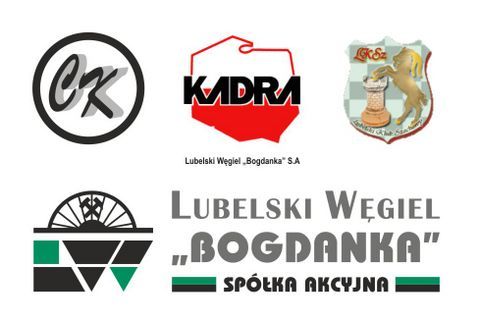 